丹尼上山丹尼住在新竹，他是一個美國人。
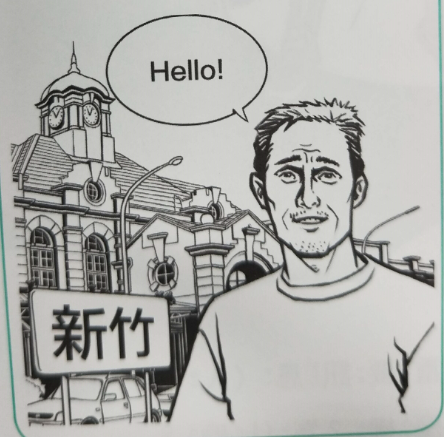 有一天，丹尼在電視新聞中看到石磊國小沒有英文老師。
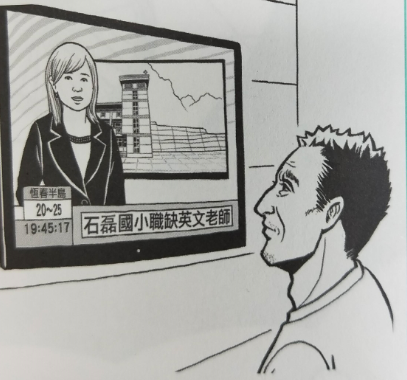 石磊國小位於 海拔 一千七百公尺高 的高山上，山路很危險，沒有人要去當英文老師。
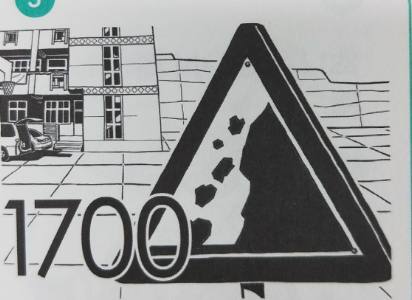 